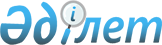 Об оказании социальной помощи отдельным категориям нуждающихся граждан, проживающим на территории Алгинского района
					
			Утративший силу
			
			
		
					Решение маслихата Алгинского района Актюбинской области от 21 декабря 2012 года № 63. Зарегистрировано Департаментом юстиции Актюбинской области 16 января 2013 года № 3495. Утратило силу решением маслихата Алгинского района Актюбинской области от 24 декабря 2013 года № 130      Сноска. Утратило силу решением маслихата Алгинского района Актюбинской области от 24.12.2013 № 130.

      В соответствии со статьей 6 Закона Республики Казахстан от 23 января 2001 года № 148 «О местном государственном управлении и самоуправлении в Республике Казахстан» и подпункта 4 пункта 1 статьи 56 Бюджетного кодекса Республики Казахстан от 4 декабря 2008 года № 95 Алгинский районный маслихат РЕШИЛ:



      1. Оказать социальную помощь отдельным категориям нуждающихся граждан:



      1) ежемесячную социальную помощь семьям, имеющим детей-инвалидов до шестнадцати лет и получателям государственных социальных пособий по инвалидности І, ІІ, ІІІ групп с детства, от общего заболевания, инвалидам из числа военнослужащих, получившим увечья, либо заболевания, не связанные с выполнением воинского долга в размере 3000 (три тысячи) тенге;



      2) к Международному дню защиты детей семьям, получающим социальную адресную помощь на несовершеннолетних детей (до 18 лет) единовременную помощь в размере 20000 (двадцать тысяч) тенге;



      3) к Международному дню пожилых людей пенсионерам, получающим минимальную пенсию и пенсию ниже минимальной пенсии и персональным пенсионерам областного значения единовременную помощь в размере 10000 (десять тысяч) тенге;



      4) гражданам, больным онкологическими заболеваниями и туберкулезом, находящимся на длительном лечении в размере 15 (пятнадцать) месячных расчетных показателей.



      2. Социальная помощь оказывается в денежной форме за счет средств районного бюджета, путем перечисления на лицевые счета получателей.



      3. Выплата социальной помощи приостанавливается на период нахождения получателей на полном государственном обеспечении.



      4. Признать утратившими силу решений районного маслихата от 8 апреля 2009 года № 8 «Об оказании социальной помощи малообеспеченным слоям населения» (Зарегистрированное в государственном реестре нормативно-правовых актов за № 3-3-73, опубликованное в районной газете «Жұлдыз-Звезда» № 18 от 28 апреля 2009 года) и от 23 декабря 2010 года № 7 «О внесении изменений в решение районного маслихата от 8 апреля 2009 года № 8 «Об оказании социальной помощи малообеспеченным слоям населения» (Зарегистрированное в государственном реестре нормативно-правовых актов за № 3-3-118,опубликованное в районной газете «Жұлдыз-Звезда» № 6-7 от 1 февраля 2011 года).



      5. Настоящее решение вводится в действие по истечении десяти календарных дней после первого официального опубликования.      Председатель сессии            Секретарь районного

      районного маслихата:                маслихата:      Г. Джармухамбетова                А. Кайрушев
					© 2012. РГП на ПХВ «Институт законодательства и правовой информации Республики Казахстан» Министерства юстиции Республики Казахстан
				